Załącznik nr 1 do Regulaminu XI Bieg Tropem Wilczym 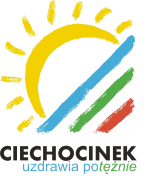 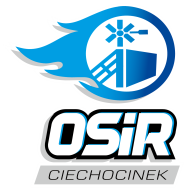 Załącznik nr 1 do Regulaminu XI Bieg Tropem Wilczym KARTA ZGŁOSZENIA 
XI BIEG TROPEM WILCZYM 2023KARTA ZGŁOSZENIA 
XI BIEG TROPEM WILCZYM 2023NUMER ZAWODNIKA:NAZWISKO I IMIĘ:NAZWISKO I IMIĘ:PŁEĆ:DATA URODZENIA:DATA URODZENIA:KRAJ:TELEFON:MIEJSCOWOŚĆ:MIEJSCOWOŚĆ:     Niniejszym oświadczam, że jestem zdrowy, oraz że brak jest jakichkolwiek przeciwwskazań do mojego czynnego uczestnictwa w turnieju. Oświadczam, że zapoznałam/-em się z zapisami regulaminu i je akceptuję. 
W turnieju biorę udział na własną odpowiedzialność.      Wyrażam zgodę na przetwarzanie danych osobowych podanych w oświadczeniu, przez Administratora danych osobowych w rozumieniu ustawy z dnia 29 sierpnia 1997 r. o ochronie danych osobowych (Dz.U. z 2016 r., poz. 922 j.t. ze zm.), którym jest Ośrodek Sportu i Rekreacji w Ciechocinku dla potrzeb organizacji  zawodów sportowych, oraz określonych w przepisach prawa celów wynikających z działalności OSiR. Wyrażam zgodę na wykorzystanie mojego wizerunku w celu promocji działań Ośrodka Sportu i Rekreacji w Ciechocinku oraz dokumentowania zawodów.PODPIS: 
* W przypadku osób niepełnoletnich kartę podpisuje rodzic lub opiekun.KARTA ZGŁOSZENIA 
XI BIEG TROPEM WILCZYM 2023KARTA ZGŁOSZENIA 
XI BIEG TROPEM WILCZYM 2023NUMER ZAWODNIKA:NAZWISKO I IMIĘ:NAZWISKO I IMIĘ:PŁEĆ:DATA URODZENIA:DATA URODZENIA:KRAJ:TELEFON:MIEJSCOWOŚĆ:MIEJSCOWOŚĆ:     Niniejszym oświadczam, że jestem zdrowy, oraz że brak jest jakichkolwiek przeciwwskazań do mojego czynnego uczestnictwa w turnieju. Oświadczam, że zapoznałam/-em się z zapisami regulaminu i je akceptuję. 
W turnieju biorę udział na własną odpowiedzialność.      Wyrażam zgodę na przetwarzanie danych osobowych podanych w oświadczeniu, przez Administratora danych osobowych w rozumieniu ustawy z d nia 29 sierpnia 1997 r. o ochronie danych osobowych (Dz.U. z 2016 r., poz. 922 j.t. ze zm.), którym jest Ośrodek Sportu i Rekreacji w Ciechocinku dla potrzeb organizacji  zawodów sportowych, oraz określonych w przepisach prawa celów wynikających z działalności OSiR. Wyrażam zgodę na wykorzystanie mojego wizerunku w celu promocji działań Ośrodka Sportu i Rekreacji w Ciechocinku oraz dokumentowania zawodów.PODPIS: 
* W przypadku osób niepełnoletnich kartę podpisuje rodzic lub opiekun.